Eingeschränkter Publikumsverkehr in StuRa-Räumen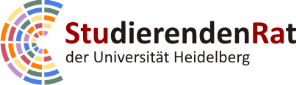 DIE STURA-RÄUME STEHEN AB SOFORT FÜR TREFFEN VON GRUPPEN AUF UNBESTIMMTE ZEIT NICHT MEHR ZUR VERFÜGUNG*
Alle Treffen von Gruppen, Arbeitskreisen etc. sind dadurch abgesagt
Sitzungen der VS-Gremien sind hiervon ausgenommen
Generell gelten strengere Hygienevorschriften; bitte versucht, eure Anfragen wenn möglich telefonisch zu klären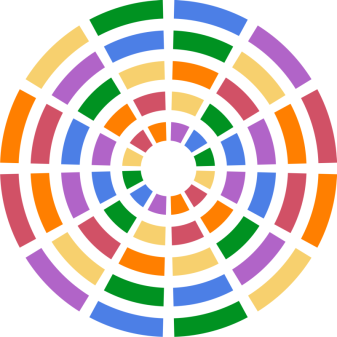 
*Gemäß Präsidiums-Beschluss vom 12.03.2020 (Präventivmaßnahme während der aktuellen Covid-19 Pandemie)